    KoordinatsystemHusk: I et koordinatsystem skal du først hen ad x-aksen og derefter gå op/ned ad y-aksen.Husk: Et punkt i et koordinatsystem kaldes (x,y).Se eksempler på afmærkninger i koordinatsystemet herunder: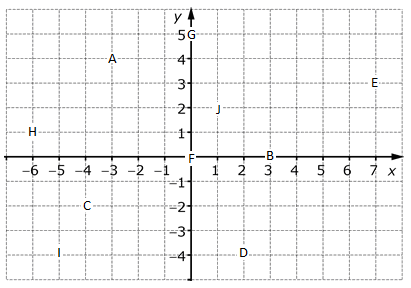 A (-3, 4)		F (0, 0)B (3, 0)		G (0, 5)C (-4, -2)	H (-6, 1)D (2, -4)		I (-5, -4)E (7, 3)		J (1, 2)